Judge #:	___________	NJRW Golden Leaf Contest	PLEASE RETURN BY SEPTEMBER 15, 2022		Judge ScoresExplanations for scores of 2 or below (e.g. heat level was misstated; lacks a central love story; contains an abusive relationship; persistent editing/proofing errors:Directions:After reading each book, please circle or underline 1 (one) score in the above chart. The list in the following column gives the score meanings. If you give a book a score of 2 or below, please explain why in the space provided.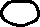 Books are NOT rated against one another. You may give more than one book the same score.The score should be a reflection of your opinion of the book’s quality.Answer the three tie-breaker questions honestly.Remember that the following are NOT reasons to give a book a low score:LGBTQIA+ protagonists or protagonists from traditionally marginalized groups More than 2 lovers (ménage)A story that does not end in marriage.Score Meanings:5 – Keeper: This book should be on everyone’s keeper shelf!4.5 – Excellent! I couldn’t put this book down.4 – Great: I’ll be buying this author again.3.5 – Good: I enjoyed this book.3 – Above Average: This book is well written, but I wouldn’t buy this author again.2 – Average: This book was just ‘okay’ with me.1 – Below Average: I did not enjoy this book.Book #, Title and AuthorOverall ScoreOverall ScoreOverall ScoreOverall ScoreOverall ScoreOverall ScoreOverall ScoreAdditional Questions (for tie-breaker)Additional Questions (for tie-breaker)Additional Questions (for tie-breaker)Additional Questions (for tie-breaker)Additional Questions (for tie-breaker)Additional Questions (for tie-breaker)Additional Questions (for tie-breaker)Additional Questions (for tie-breaker)Additional Questions (for tie-breaker)Additional Questions (for tie-breaker)Additional Questions (for tie-breaker)Additional Questions (for tie-breaker)Additional Questions (for tie-breaker)Additional Questions (for tie-breaker)Additional Questions (for tie-breaker)Book #, Title and AuthorOverall ScoreOverall ScoreOverall ScoreOverall ScoreOverall ScoreOverall ScoreOverall ScoreThis book held my interestThis book held my interestThis book held my interestThis book held my interestThis book held my interestI’d recommend to a friend/customerI’d recommend to a friend/customerI’d recommend to a friend/customerI’d recommend to a friend/customerI’d recommend to a friend/customerI’d read another book by this authorI’d read another book by this authorI’d read another book by this authorI’d read another book by this authorI’d read another book by this author54.543.532154321543215432154.543.532154321543215432154.543.532154321543215432154.543.532154321543215432154.543.532154321543215432154.543.5321543215432154321